novembre2021123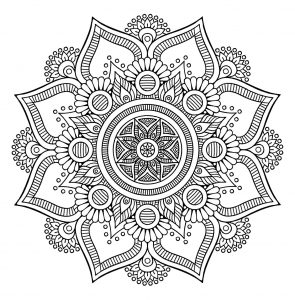 456713h-16hMandalas89101112131413h-16hOrigami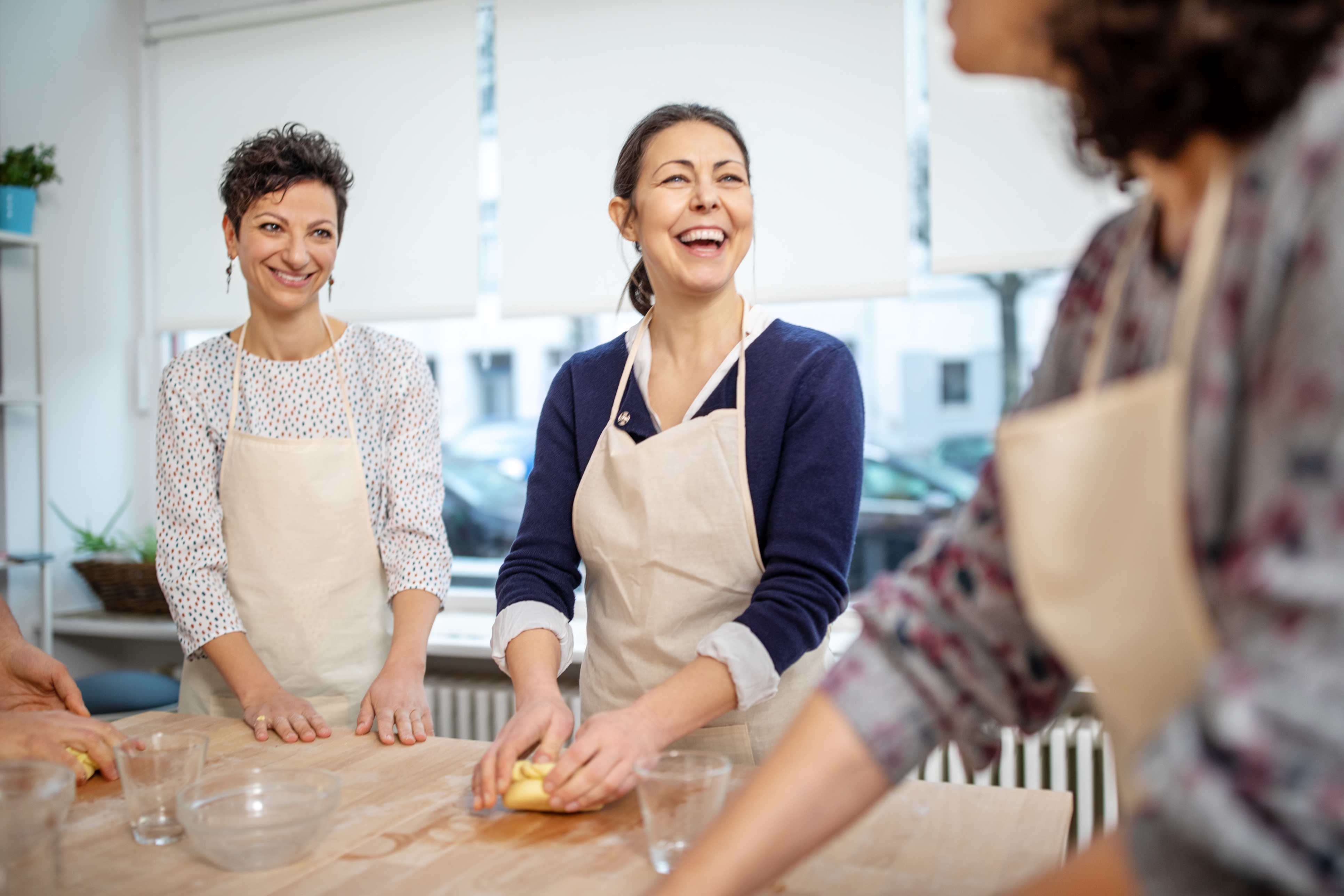 13h-16hCuisine en famille !151617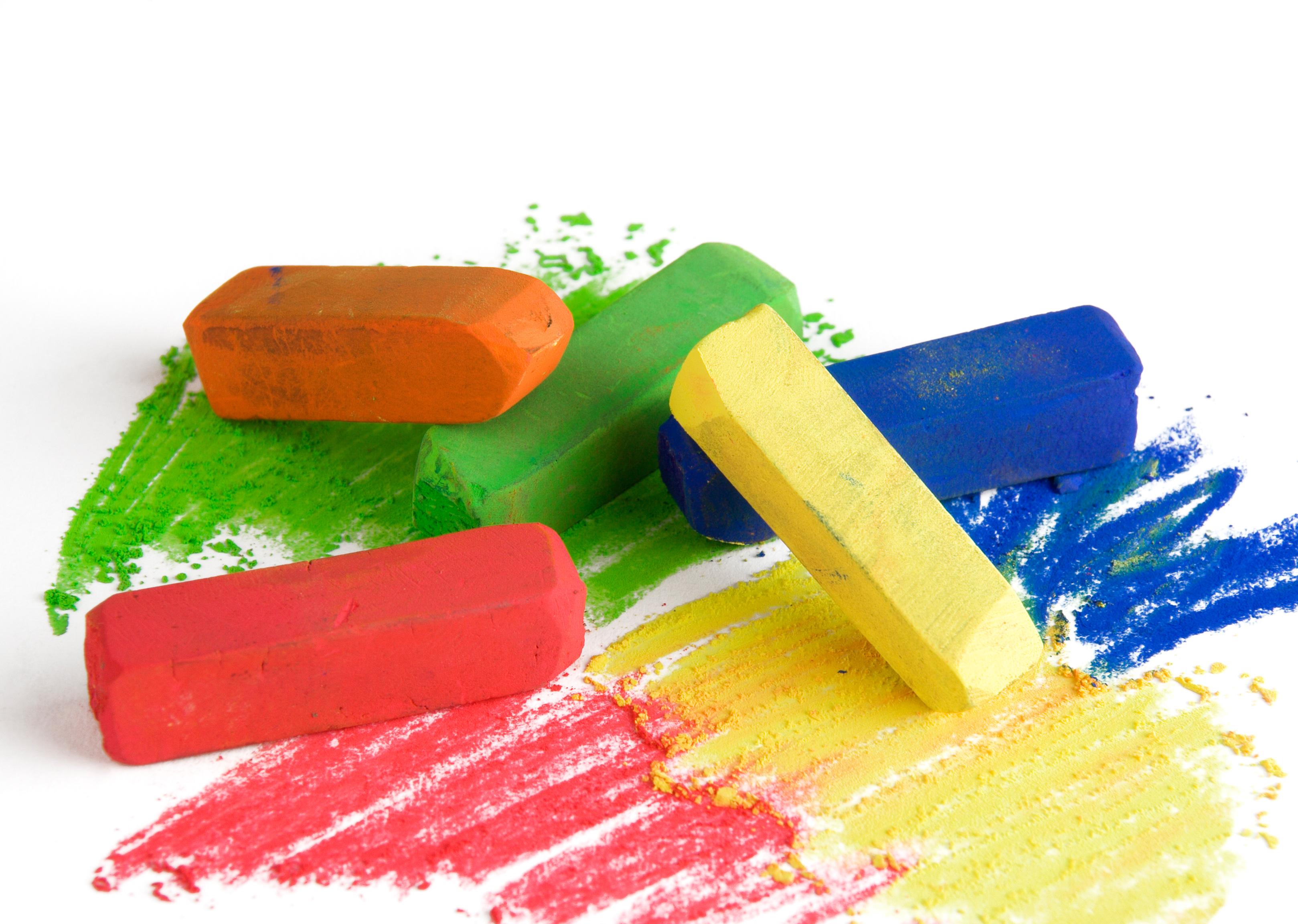 1819202113h-16hExpériences avec les couleurs 22232425262728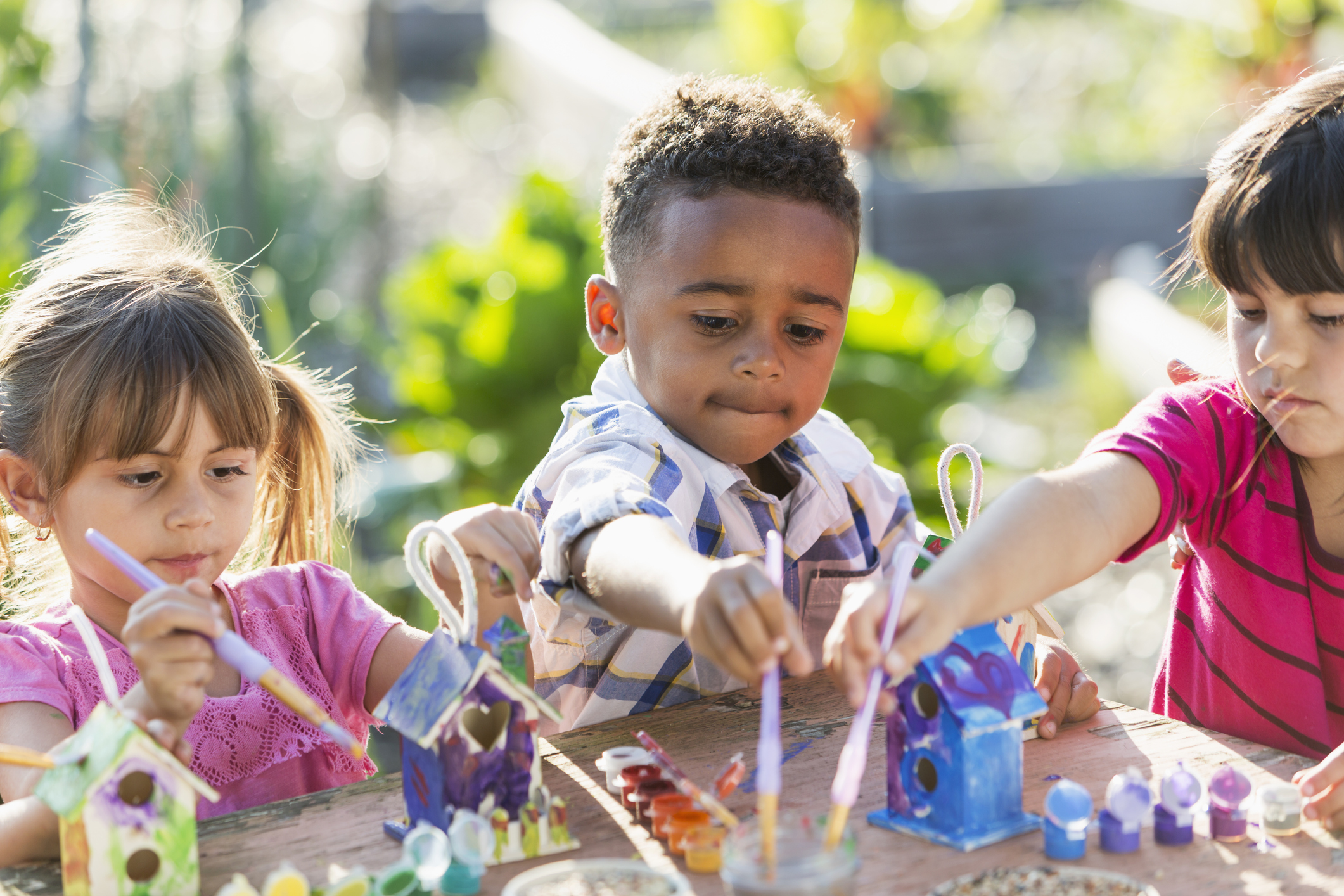 13h-16hCollage etscrapbooking13h-16hDécorations d’hiver !2930Toutes les activités se font à notre nouveau local : 2685 rue AllardLes activités du dimanche sont pour les parents avec leurs enfants.Les activités du mercredi se font entre adultes.Inscription obligatoire auprès de Christiane Rochon au 438-520-8044Nous avons hâte d’explorer avec vous !Toutes les activités se font à notre nouveau local : 2685 rue AllardLes activités du dimanche sont pour les parents avec leurs enfants.Les activités du mercredi se font entre adultes.Inscription obligatoire auprès de Christiane Rochon au 438-520-8044Nous avons hâte d’explorer avec vous !Toutes les activités se font à notre nouveau local : 2685 rue AllardLes activités du dimanche sont pour les parents avec leurs enfants.Les activités du mercredi se font entre adultes.Inscription obligatoire auprès de Christiane Rochon au 438-520-8044Nous avons hâte d’explorer avec vous !Toutes les activités se font à notre nouveau local : 2685 rue AllardLes activités du dimanche sont pour les parents avec leurs enfants.Les activités du mercredi se font entre adultes.Inscription obligatoire auprès de Christiane Rochon au 438-520-8044Nous avons hâte d’explorer avec vous !Toutes les activités se font à notre nouveau local : 2685 rue AllardLes activités du dimanche sont pour les parents avec leurs enfants.Les activités du mercredi se font entre adultes.Inscription obligatoire auprès de Christiane Rochon au 438-520-8044Nous avons hâte d’explorer avec vous !Toutes les activités se font à notre nouveau local : 2685 rue AllardLes activités du dimanche sont pour les parents avec leurs enfants.Les activités du mercredi se font entre adultes.Inscription obligatoire auprès de Christiane Rochon au 438-520-8044Nous avons hâte d’explorer avec vous !Toutes les activités se font à notre nouveau local : 2685 rue AllardLes activités du dimanche sont pour les parents avec leurs enfants.Les activités du mercredi se font entre adultes.Inscription obligatoire auprès de Christiane Rochon au 438-520-8044Nous avons hâte d’explorer avec vous !